Program Change Request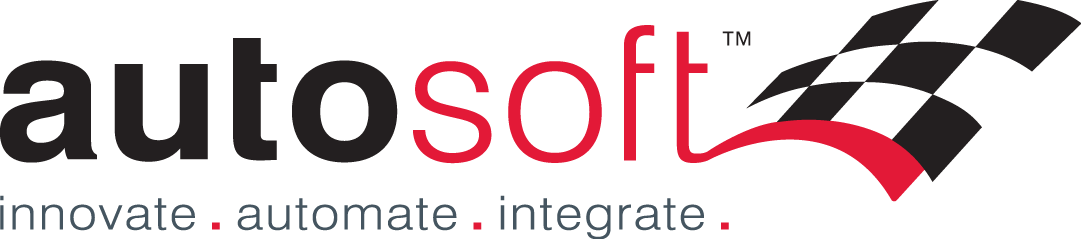 Customer Name:PLEASE RETURN THIS FORM TO US IN ELECTRONIC FORMAT – DO NOT FAX OR HAND WRITEThis form outlines details of a change request. Please note that this request will incur no charge and will not necessarily be performed. Assuming the request is a valid one, it will be added to the enhancement request system and may/may not be performed sometime in the future. Please do not contact Autosoft asking the progress of a request. This request fits into the following category. Can have multiple. (Click on the square box). This is a process improvement beyond the scope of what Autosoft is currently designed. This is a process improvement within the scope of what Autosoft is currently designed.This is a one-off improvement that will benefit my business onlyThis is an improvement that will make a general improvement in Autosoft.I believe this to be an error in the system.Please send me a price estimate to carry out this                   Yes                                  work. (Tick)					                   No					.Brief Description of RequestReason for Request.(What impact is this having on your business, what improvements would this change make)Value to my business(e.g. save 2 hours per day; will gain x% more sales; will provide better customer service resulting in x% increase in revenue etc)The budget I have to perform this change request  $Extended description of this change request.Please include detailed steps to reproduce. Please include detailed description of how you believe the change request should work. Please include detailed steps and screen shots of the area of the software that this change request relates to.(Note that if the description here is inconclusive, your request will not be able to be added to the change request system)PLEASE RETURN THIS FORM TO US IN ELECTRONIC FORMAT – DO NOT FAX OR HAND WRITE